2 группа																	юношиГл. судья:				И.Майстренко			 		Гл. секретарь:			П.Соловей1 группа																	юношиЗа 1 – 2 место  МБОУ «Успенская СОШ» Локтевский р-он – МБОУ «ЗСОШ № 1» Змеиногорский р-он			49:38За 3 – 4 место  МБОУ «Веселоярская СОШ» Рубцовский р-он – МКОУ «Екатерининская СОШ» Третьяковский р-он	48:22№п/пКОМАНДА12очкиместо1МБОУ«Веселоярская СОШ»Рубцовский р-он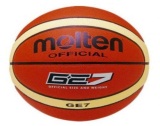 16:291122МБОУ«Успенская СОШ»Локтевский р-он29:16221№п/пКОМАНДА123очкиместо1МБОУ«Гимназия № 3»г. Рубцовск30:59158:621232МБОУ«ЗСОШ № 1»Змеиногорский р-он59:30248:242413МКОУ«Екатерининская СОШ» Третьяковский р-он62:58224:48132